Tiszavasvári Város ÖnkormányzataKépviselő-testülete172/2023. (VI.12.) Kt. számúhatározataKisvárosok Szövetségének 2022. évi pénzügyi beszámolója elfogadásárólTiszavasvári Város Önkormányzata Képviselő-testülete a „Kisvárosok Szövetségének 2022. évi pénzügyi beszámolója elfogadásáról” szóló előterjesztést megtárgyalta és az alábbi határozatot hozza:Utólagosan elfogadja a Kisvárosok Szövetségének 2022. évi pénzügyi beszámolóját a határozat 1. melléklete szerinti tartalommal.Felkéri a polgármestert a döntésről tájékoztassa a Szövetség elnökét.Határidő: azonnal                                               Felelős: Szőke Zoltán polgármester                Szőke Zoltán                                          Dr. Kórik Zsuzsanna                polgármester                                                      jegyző172/2023. (VI.12.) Kt. sz. határozat melléklete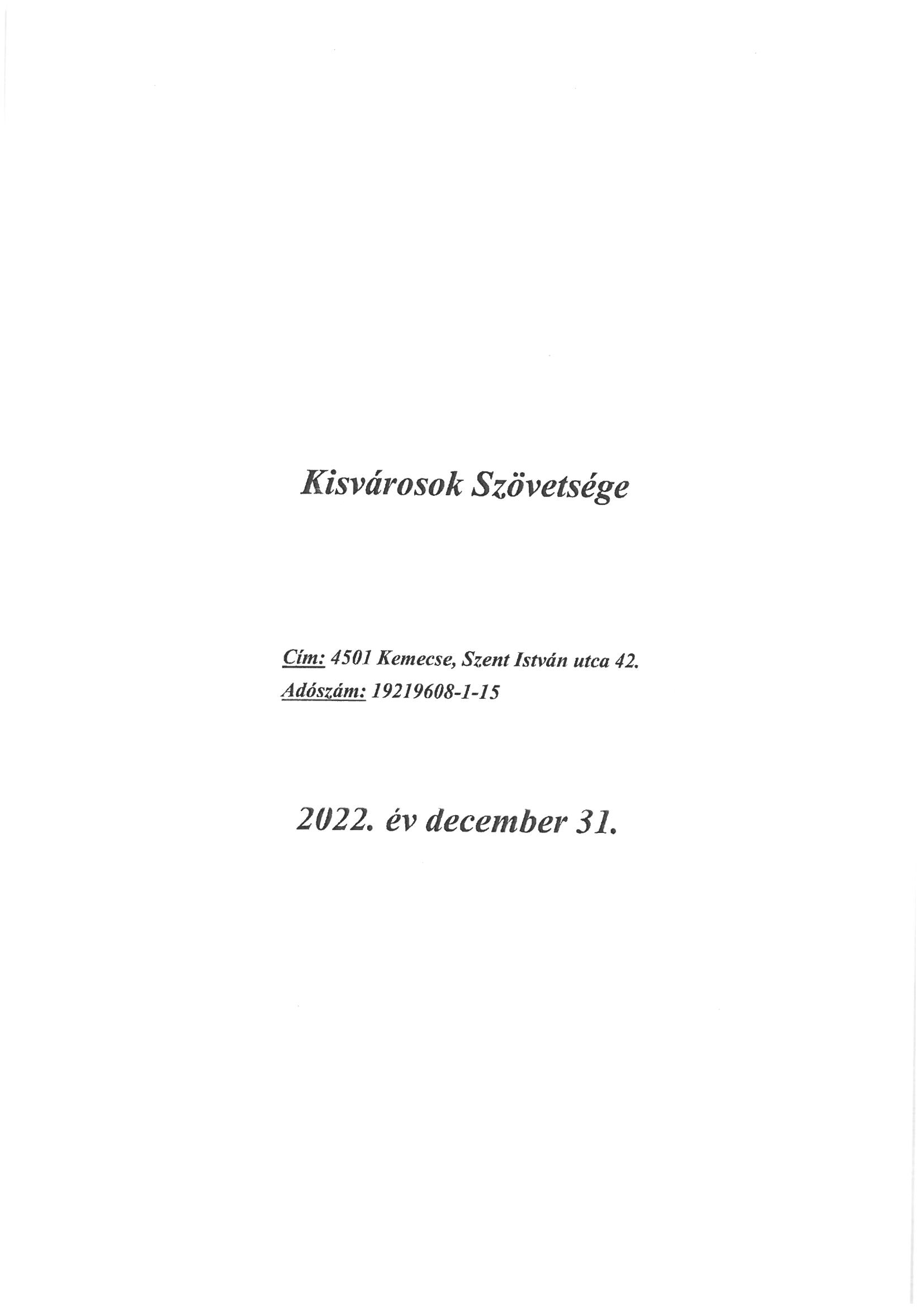 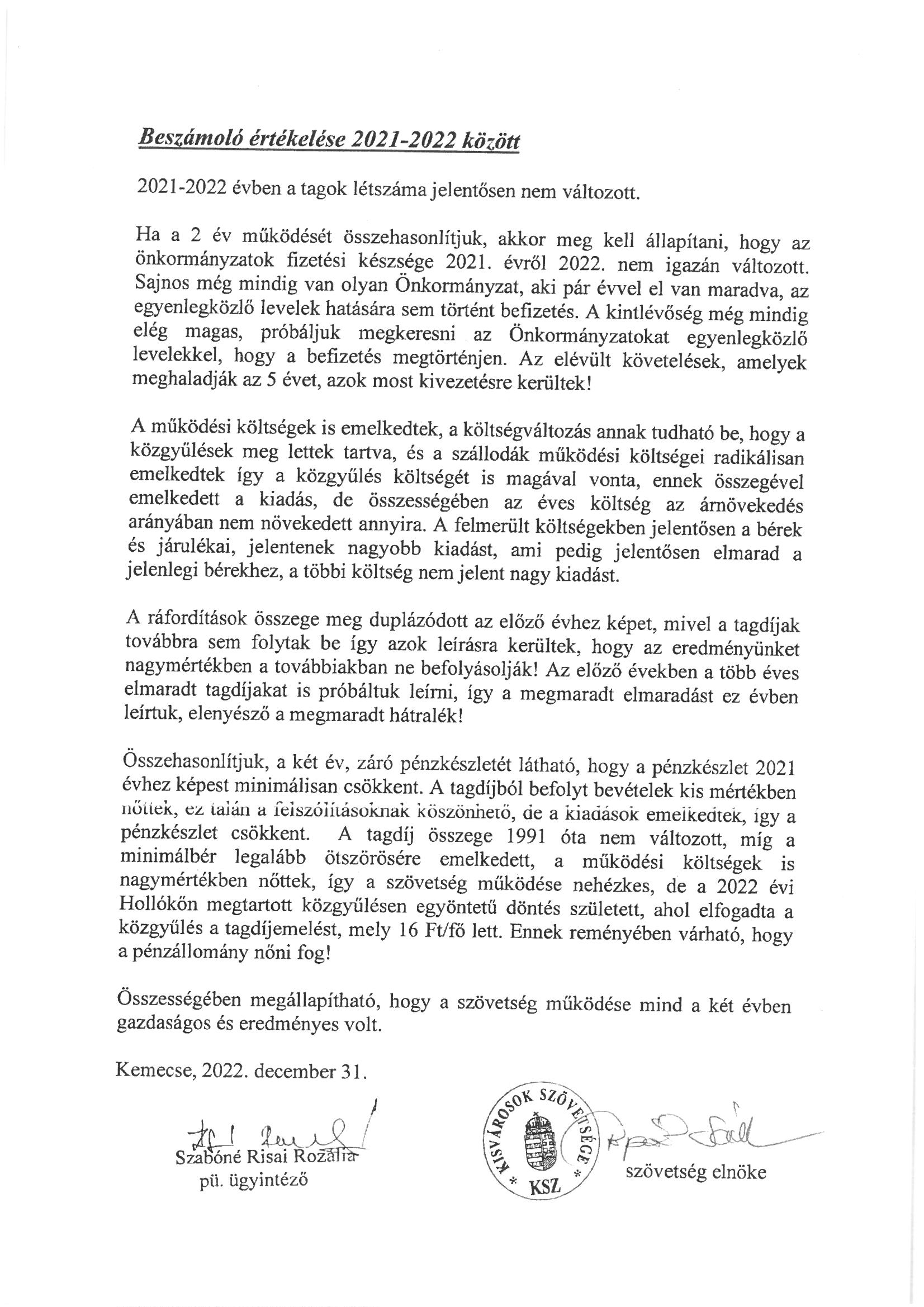 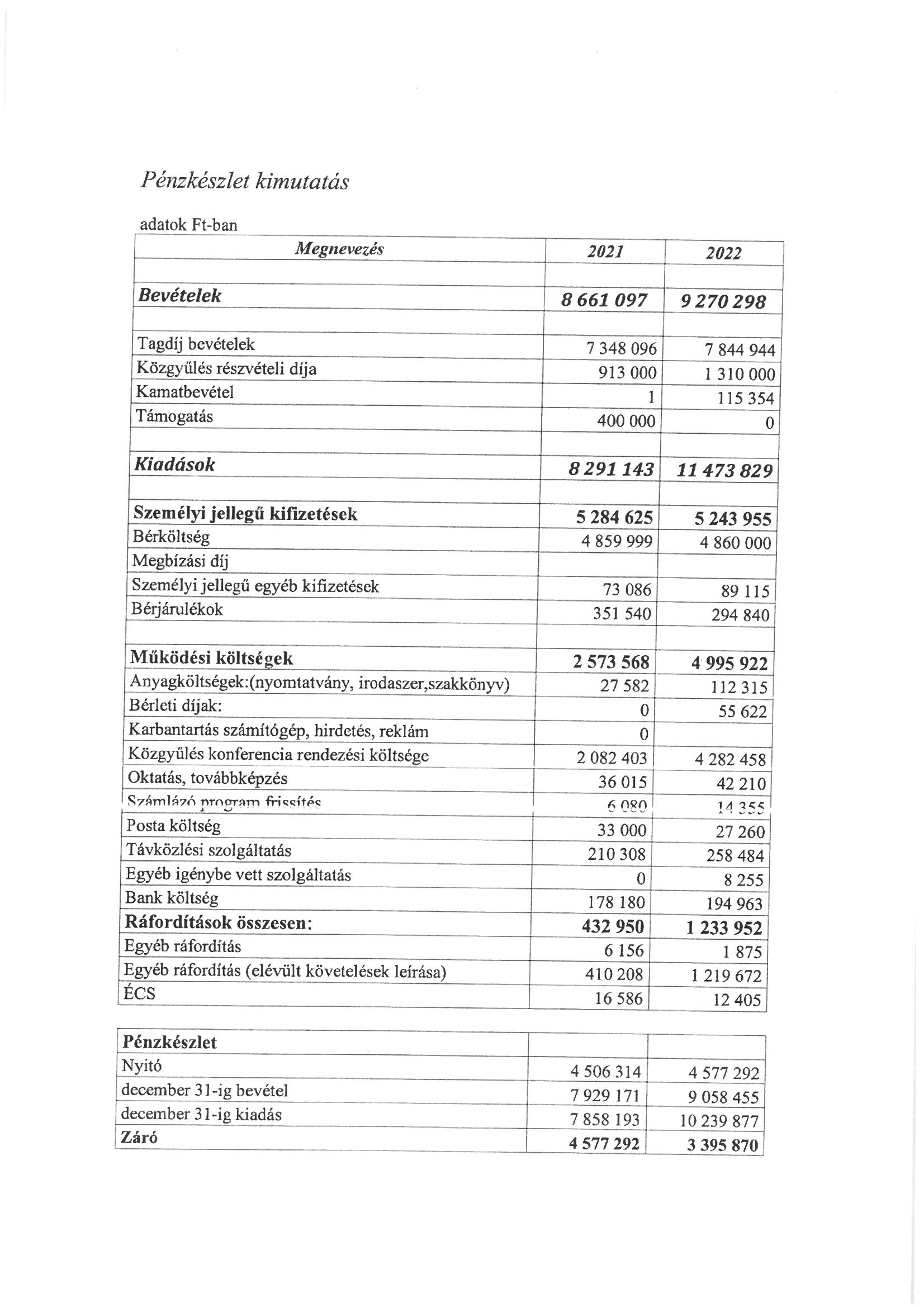 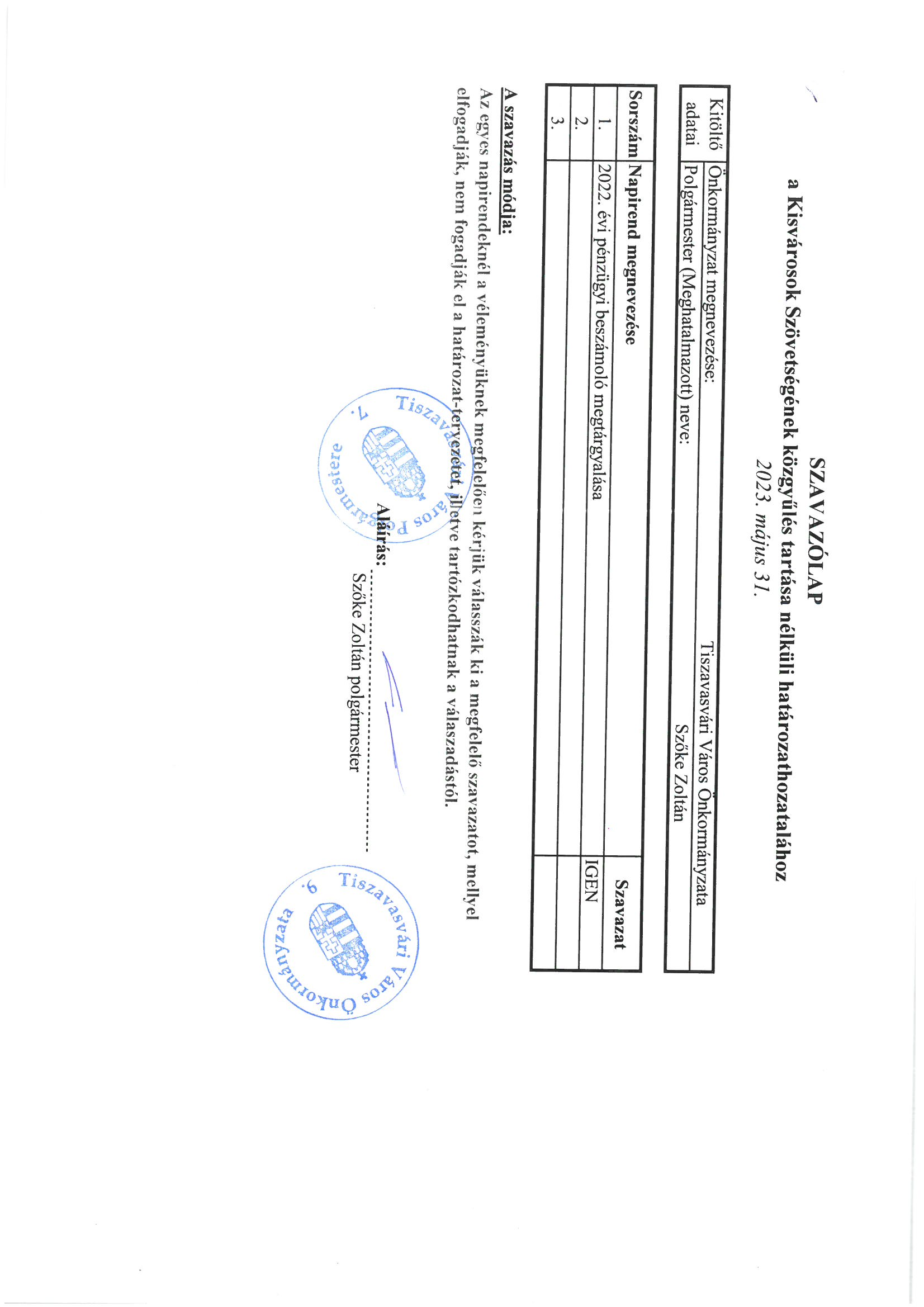 